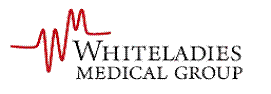 JOB DESCRIPTIONJOB TITLE:	Nurse Manager (Treatment Room)REPORTS TO:	The Partners/Practice Business Manager HOURS:	30 or 37.5 hours per week 		Job Summary:To provide and maintain a high standard of nursing care for patients as well as providing management and support of all Nursing staff. The role will also encompass TR team responsibilities for clinical governance and CQC compliance.  To support, and where relevant, delegate general administration of TR protocols and audits and to engage with other management team members in maintaining high standards of patient service provision.  Qualifications:Registered General NursePrescribingManagement of Long Term Conditions and Chronic Diseases, COPD, Asthma, DiabetesCytology, Baby Immunisations, Travel Vaccinations, Wound CareJob Responsibilities:Professional:Assess, plan, provide and evaluate nursing care to meet the care needs of individuals and groups in the practice population Assess and diagnose and treat specific diseases in accordance with agreed  and nursing protocolsProvide direct access to specialist nursing care for undifferentiated patients within the practice population Undertake diagnostic, health screening, health surveillance and therapeutic interventions within a broader health promotion /public health strategy Offer a holistic approach to travel health by providing comprehensive advice to patients prior to travel including; vaccinations and medicines, safe sex, food hygiene, sun protection.Offer advice about childhood and adult vaccinations and ensure vaccines are administered under patient group directions at all times Running well person clinics and health promotion programmes by providing a holistic assessment and lifestyle advice on diet, smoking, alcohol intake and exercise.  Assessing problems presented opportunistically by patients, dealing with minor illness.Able to document Consultations according to NMC guidelinesEnsures awareness of statutory and local clinical protection procedures, including systems of referral.  Ability to recognise signs and symptoms of child abuse.Perform a holistic assessment of patients attending for ear irrigation.Perform a holistic assessment of patients attending for cervical cytology smear tests.Perform venepuncture according to local guidelinesProvide a holistic approach to wound management and implement wound care in line with current evidence based guidelines.Suture removal.Take ECGsAble to recognize and manage anaphylaxis according to current UK guidelines.Able to perform Cardio-pulmonary resuscitation according to current UK guidelines.Assist in the provision of minor surgery.Ability to obtain and document informed consent (either verbal or written).Ensure infection control guidelines are maintained.Ability to monitor and manage maintenance of stock and equipment to include refrigeration, sterilizer and emergency equipment.Confidentially of information gained at work must be preserved at all times.Family Planning and sexual advice in line with current guidance Diabetes (Diploma in Diabetes Management)Support patients in the management of insulin and non-insulin dependent diabetesUndertake opportunistic screening for the diagnosis of diabetes Support and provide education for diabetic patients Provide emergency treatment for hypo/hyperglycaemic emergenciesMake appropriate referralsContribute to the maintenance of the Practice register Initiate the process of diagnosis on patients with suspected diabetes Manages newly diagnosed patients following protocols Annual patient review management and appropriate and timely referral to dietician, chiropodist and diabetes specialist nurse Audits outcome of care against standards and initiates changes as necessary Managerial:Provide and effective leadership and management skills for the TR team Develop and guide learners in their education programmesMonitor and maintain the consistency of professional standards setTake appropriate action if standards are not metAssist in leading the team towards common objectivesMatch tasks and workload to capabilities of the teamContribute to the assessment of service needs.Assist patients to identify their health needs.Contribute a nursing perspective to the Practice development plan.Manage and organise individual patient consultations.Aware of identification and reporting procedures related to professional standards.To run and manage regular TR staff meetings and training.Ensure effective relationships and communications with the CCG and NHS England and other agencies.Support the Practice clinical governance agenda.Identify changes to clinical practice that are required to implement evidence-based guidelines.Educational:Identify personal development and training needs in conjunction with the Partners and the Practice Business Manager.Develop and manage all TR clinical supervision, either direct or by nominated delegation Support others with their training and development needs.To participate in continuing education and maintain a contemporary level of professional knowledge and skills as an individual and ensure the same for all TR staff Personnel:Maintain good industrial relations.Take reasonable care of his/her own safety and that of other persons who may be affected by his/her act or omission.Co-operation with the Practice to ensure all members of the team adheres to statutory regulations/policies and codes of practice and departments safety rules.Offer innovative ways of working and opportunities to facilitate learning.Facilitates a learning environment within the team.Maintains a caring environment through the support of colleagues.Confidentiality:In the course of seeking treatment, patients entrust us with, or allow us to gather, sensitive information in relation to their health and other matters.   They do so in confidence and have the right to expect that staff will respect their privacy and act appropriatelyIn the performance of the duties outlined in this Job Description, the post-holder may have access to confidential information relating to patients and their carers, Practice staff and other healthcare workers.  They may also have access to information relating to the Practice as a business organisation.  All such information from any source is to be regarded as strictly confidentialInformation relating to patients, carers, colleagues, other healthcare workers or the business of the Practice may only be divulged to authorised persons in accordance with the Practice policies and procedures relating to confidentiality and the protection of personal and sensitive dataHealth & Safety:The post-holder will assist in promoting and maintaining their own and others’ health, safety and security as defined in the Practice Health & Safety Policy, to include:Using personal security systems within the workplace according to Practice guidelinesIdentifying the risks involved in work activities and undertaking such activities in a way that manages those risksMaking effective use of training to update knowledge and skillsUsing appropriate infection control procedures, maintaining work areas in a tidy and safe way and free from hazardsReporting potential risks identifiedEquality and Diversity:The post-holder will support the equality, diversity and rights of patients, carers and colleagues, to include:Acting in a way that recognizes the importance of people’s rights, interpreting them in a way that is consistent with Practice procedures and policies, and current legislationRespecting the privacy, dignity, needs and beliefs of patients, carers and colleaguesBehaving in a manner which is welcoming to and of the individual, is non-judgmental and respects their circumstances, feelings priorities and rights.Personal/Professional Development:The post-holder will participate in any training programme implemented by the Practice as part of this employment, such training to include:Participation in an annual individual performance review, including taking responsibility for maintaining a record of own personal and/or professional developmentTaking responsibility for own development, learning and performance and demonstrating skills and activities to others who are undertaking similar workQuality:The post-holder will strive to maintain quality within the Practice, and will:Alert other team members to issues of quality and riskAssess own performance and take accountability for own actions, either directly or under supervisionContribute to the effectiveness of the team by reflecting on own and team activities and making suggestions on ways to improve and enhance the team’s performanceWork effectively with individuals in other agencies to meet patients needsEffectively manage own time, workload and resourcesCommunication:The post-holder should recognize the importance of effective communication within the team and will strive to:Communicate effectively with other team membersCommunicate effectively with patients and carersRecognize people’s needs for alternative methods of communication and respond accordinglyContribution to the Implementation of Services:The post-holder will:Apply Practice policies, standards and guidanceDiscuss with other members of the team how the policies, standards and guidelines will affect own workParticipate in audit where appropriateChanges to Duties:The Partners reserve the right to distribute duties and functions amongst the members of staff from time to time.  Staff are expected to take on additional duties, with training, and to relinquish existing duties in order to maintain the effective running of the Practice.  Any such changes will always be made in consultation with the post holder.